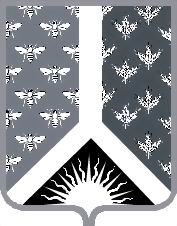 СОВЕТ НАРОДНЫХ ДЕПУТАТОВ НОВОКУЗНЕЦКОГО МУНИЦИПАЛЬНОГО РАЙОНАР Е Ш Е Н И Еот 26 декабря 2017 г. № 269-МНПАОб утверждении Соглашения о передаче администрацией Новокузнецкого муниципального района осуществления части своих полномочий администрации Кузедеевского сельского поселения Принято Советом народных депутатовНовокузнецкого муниципального района26 декабря 2017 г.1. Утвердить Соглашение о передаче администрацией Новокузнецкого муниципального района осуществления части своих полномочий администрации Кузедеевского сельского поселения, подписанное в городе Новокузнецке                              20 ноября 2017 г.2. Настоящее решение вступает в силу после его официального опубликования, но не ранее дня вступления в силу решения Совета народных депутатов Новокузнецкого муниципального района «О бюджете Новокузнецкого муниципального района на 2018 год и плановый период 2019 и 2020 годов».Председатель Совета народных Депутатов Новокузнецкого муниципального района                                                                            Е. В. ЗеленскаяГлава Новокузнецкого муниципального района	                                                                          Д. Г. Беспалов